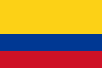 10.2.  LEY DE MEDIDAS PARA PREVENIR, CORREGIR Y SANCIONAR EL ACOSO LABORAL Y OTROS HOSTIGAMIENTOS EN EL MARCO DE LAS RELACIONES DE TRABAJO, N 1010 DE 23 DE ENERO DE 2006 (COLOMBIA)Artículo  2°. Definición y modalidades de acoso laboral. Para efectos de la presente ley se entenderá por acoso laboral toda conducta persistente y demostrable, ejercida sobre un empleado, trabajador por parte de un empleador, un jefe o superior jerárquico inmediato o mediato, un compañero de trabajo o un subalterno, encaminada a infundir miedo, intimidación, terror y angustia, a causar perjuicio laboral, generar desmotivación en el trabajo, o inducir la renuncia del mismo.En el contexto del inciso primero de este artículo, el acoso laboral puede darse, entre otras, bajo las siguientes modalidades generales:1. Maltrato laboral. Todo acto de violencia contra la integridad física o moral, la libertad física o sexual y los bienes de quien se desempeñe como empleado o trabajador; toda expresión verbal injuriosa o ultrajante que lesione la integridad moral o los derechos a la intimidad y al buen nombre de quienes participen en una relación de trabajo de tipo laboral o todo comportamiento tendiente a menoscabar la autoestima y la dignidad de quien participe en una relación de trabajo de tipo laboral.Artículo  7°. Conductas que constituyen acoso laboral. Se presumirá que hay acoso laboral si se acredita la ocurrencia repetida y pública de cualquiera de las siguientes conductas:(…)g) las burlas sobre la apariencia física o la forma de vestir, formuladas en público;h) La alusión pública a hechos pertenecientes a la intimidad de la persona;